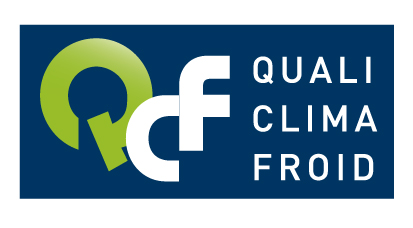 Exemples de fiches de contrôle de votre outillage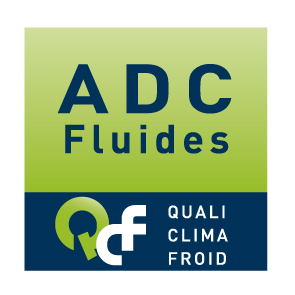 AVERTISSEMENTA titre d’exemple, vous trouverez ci-après des fiches de contrôle de l’outillage.Il s’agit d’exemples présentés par QUALICLIMAFROID, ils ne sont en aucun cas imposés pour le contrôle de l’outillage.Exemple de fiche de contrôle de thermomètre Procédure de contrôle :Visuel :Etat général et propretéEtat des sondes et des connecteursExamen administratif (n° de série, repère de détention, …)Alimentation électrique (état des piles ou de la batterie)Fonctionnel :Contrôle à 0°C dans la glace fondante : Placer la sonde dans la glace fondanteLire la température mesurée et reportée sur la ficheContrôle à 100°C dans l’eau bouillante :Placer la sonde dans l’eau bouillanteLire la température mesurée et reportée sur la fichePour que le contrôle du thermomètre soit conforme, l’erreur de mesure ne doit pas être supérieure à la précision indiquée par le constructeurExemple de fiche de contrôle de manomètre Procédure de contrôle :Visuel :Etat général et propretéExamen administratif (n° de série, repère de détention, …)Vérification de la manœuvrabilité des vannes du bypass (pas de blocage ni de point dur), contrôle visuel des joints et des flexiblesVérification du réglage du « 0 » sur les manomètres BP et HPFonctionnel : Une rampe qui sera mise sous pression avec une bouteille d’azote est créée avec manodétendeur approprié, avec des piquages pour branchement des manomètres à contrôler et d’un manomètre de référence préalablement contrôléContrôle de manomètre BP : Pression lue manomètre non raccordé : report de cette valeur dans la fiche de contrôle,Pressions lues manomètre raccordé : report des valeurs sur la fiche de contrôle (avec une pression réglée à 4 bar puis 7 bar au manomètre de référence)Contrôle de manomètre HP : Pression lue manomètre non raccordé : report de cette valeur dans la fiche de contrôle),Pressions lues manomètre raccordé : report des valeurs sur la fiche de contrôle (avec une pression réglée à10 bar puis 20 bar au manomètre de référence)Pour que le contrôle du manomètre soit conforme, l’erreur de mesure ne doit pas être supérieure à la précision indiquée par le constructeur2ème exemple de fiche de contrôle de manomètre Attention : Cette procédure décrit une méthode de vérification d’un manomètre basée sur la relation pression/température des fluides frigorigènes.Pour réaliser ce contrôle, il faut un thermomètre dont le contrôle de bon fonctionnement a été réalisé et 2 bouteilles contenant des fluides frigorigènes différents. Veiller également que l'ensemble manos flexibles est parfaitement étanche (essai azote), mettre l'ensemble à l'air libre, étalonner les manos à la pression atmosphérique, raccorder l'ensemble sur la phase gaz de la bouteille de fluide, tirer au vide manos et fléxibles et ouvrir la vanne gaz de la bouteilleProcédure de vérification : Mesure 1 :Prendre une bouteille de fluide frigorigène stockée dans l’atelier, s'assurer qu'elle contient du fluide à l'état liquideRelever, à l’aide du thermomètre la température régnant autour de la bouteille et la reporter dans la fiche de contrôle ;En déduire, avec la relation pression/température du fluide contenu dans la bouteille, la pression régnant dans la bouteille :Brancher le manomètre sur la bouteille et faire une première mesure de la valeur lue sur le manomètre. Reporter dans la fiche de contrôle les valeurs mesurées : température ambiante, pression effective (relation pression/température) dans la bouteille et pression lue sur le manomètre.Mesure 2 :Prendre une autre bouteille de fluide frigorigène de nature différente stockée également dans l’atelier, s'assurer qu'elle contient du fluide à l'état liquide ;Procéder de la même façon que pour la mesure 1 et reporter les valeurs dans la fiche.Si les erreurs de mesure ne sont pas supérieures à la précision indiquée par le fabricant, ce manomètre peut alors être considéré comme conforme.Exemple de fiche de détecteur de fuite Procédure de contrôle :Visuel :Etat général et propretéExamen administratif (n° de série, repère de détention, …)Alimentation électrique (état des piles ou de la batterie)Propreté de la sondeFonctionnel : Dans une ambiance sans fuite :Mettre le directeur de fuite en fonctionnement pour réaliser une mesure à videLire l’indication donnée par le détecteur de fuite : si aucune détection n’est constatée, cocher sur la fiche de contrôle la colonne C (Conforme), si une détection est constatée, cocher sur la fiche de contrôle la colonne NC (Non Conforme),Créer un débit de fuite de 5 g/an avec une fuite calibrée : lire l’indication donnée par le détecteur de fuite et cocher sur la fiche de contrôle la colonne C (Conforme) si détection ou NC (Non Conforme) si aucune détection.Exemple de fiche de contrôle de station de récupération Procédure de contrôle :Visuel :Etat général de la station de récupération, alimentation électriqueExamen administratif (n° de série, repère de détention, …)Etat du condenseur (le nettoyer si nécessaire), des flexibles et de leurs joints (les remplacer si nécessaire)Etat des robinets de service de la station de récupération (sans blocage ni point dur), des manomètres de la station de récupérationFonctionnel : Remplacement du filtre déshydrateur préconisé par le constructeur, noter la date sur la fiche de contrôleStation de récupération en fonctionnement : lire la pression sur le manomètre BP du bypass d’intervention, la reporter dans la fiche (colonne R du manomètre BP) ; lire la pression sur le manomètre BP de la station de récupération, la reporter dans la fiche (colonne S du manomètre BP) Station de récupération en fonctionnement en mode « push pull »: lire la pression sur le manomètre HP du bypass d’intervention, la reporter dans la fiche (colonne R du manomètre HP) ; lire la pression sur le manomètre HP de la station de récupération, la reporter dans la fiche (colonne S du manomètre HP) Contrôle de la station de récupération en mode « tirage au vide » : Vérifier que le circuit frigorifique ne contient plus de fluide frigorigène; dans ce cas mettre la mention « C » pour conforme dans la colonne « Vide », dans le cas contraire, mettre la mention « NC » pour non-conformeContrôle de la station de récupération en mode « recyclage » destiné à vidanger la station de récupération de tous fluides frigorigènes : Vérifier que le fluide frigorigène est bien recyclé ; dans ce cas, mettre la mention « C » pour Conforme dans la colonne « recyclage », dans le cas contraire, mettre la mention « NC » pour non-conformeContrôle de la station de récupération en mode « charge » : vérifier que le fluide frigorigène est bien chargé dans l’installation par pesée du contenant ; dans ce cas, mettre la mention « C » pour Conforme dans la colonne « charge », dans le cas contraire, mettre la mention « NC » pour non-conformeExemple de fiche de contrôle de balance Procédure de contrôle : Visuel : Etat général de la balanceExamen administratif (n° de série ou repère de détention)Alimentation électrique (câble de liaison balance, afficheur)Libre fonctionnement du plateau Fonctionnel :Faire une mesure à vide et reporter la mesure dans la colonne « contrôle à vide ». La valeur doit être égale à 0 kgRéaliser 3 mesures successives :1ère mesure : placer la masse marquée sur le plateau et reporter la mesure dans la colonne « m1 »2ème mesure : enlever la masse marquée puis placer une masse quelconque (bouteille de fluide par exemple) et reporter la mesure dans la colonne « m2»3ème mesure : placer la masse marquée et la masse utilisée pour la mesure m2. Reporter la mesure dans la colonne « m3»Calculer m4 selon m4 = m3-m2. m4 doit être égal à m1Pour que la balance soit considérée conforme, l’erreur de mesure ne doit pas être supérieure à la précision indiquée par le constructeurOpérateurOpérateurFiche de contrôle - ThermomètreFiche de contrôle - ThermomètreFiche de contrôle - ThermomètreFiche de contrôle - ThermomètreFiche de contrôle - ThermomètreFiche de contrôle - ThermomètreFiche de contrôle - ThermomètreFiche de contrôle - ThermomètrePhoto de l’outillageMarque : THERMOMarque : THERMOMarque : THERMOMarque : THERMOMarque : THERMORéférence interne : T1Référence interne : T1Référence interne : T1Référence interne : T1Photo de l’outillageDate d’achat : 16/05/2017Date d’achat : 16/05/2017Date d’achat : 16/05/2017Date d’achat : 16/05/2017Date d’achat : 16/05/2017N° de série : GHUYB556N° de série : GHUYB556N° de série : GHUYB556N° de série : GHUYB556Photo de l’outillageN° facture : 1547N° facture : 1547N° facture : 1547N° facture : 1547N° facture : 1547Date de facture : 19/05/2017Date de facture : 19/05/2017Date de facture : 19/05/2017Date de facture : 19/05/2017Date du contrôleContrôle visuelContrôle visuelContrôle visuelGlace fondanteGlace fondanteEau bouillanteEau bouillanteNom du ContrôleurSignature du contrôleurDate du contrôleSonde chemiséeSonde chemiséeSonde contactSonde chemiséeSonde contactSonde chemiséeSonde contactNom du ContrôleurSignature du contrôleur10/05/2018ConformeConformeConforme0.00.0100.0100.1MARTIN10/05/2019ConformeConformeConforme0.00.0100.1100.1MARTINOpérateurFiche de contrôle - ManomètreFiche de contrôle - ManomètreFiche de contrôle - ManomètreFiche de contrôle - ManomètreFiche de contrôle - ManomètreFiche de contrôle - ManomètreFiche de contrôle - ManomètreFiche de contrôle - ManomètreFiche de contrôle - ManomètreFiche de contrôle - ManomètreFiche de contrôle - ManomètreFiche de contrôle - ManomètreFiche de contrôle - ManomètreFiche de contrôle - ManomètreFiche de contrôle - ManomètrePhoto de l’outillageMarque : ROLESCOMarque : ROLESCOMarque : ROLESCOMarque : ROLESCOMarque : ROLESCOMarque : ROLESCOMarque : ROLESCOMarque : ROLESCOMarque : ROLESCOMarque : ROLESCORéférence interne : M1Référence interne : M1Référence interne : M1Référence interne : M1Référence interne : M1Photo de l’outillageDate D’achat : 16/05/2017Date D’achat : 16/05/2017Date D’achat : 16/05/2017Date D’achat : 16/05/2017Date D’achat : 16/05/2017Date D’achat : 16/05/2017Date D’achat : 16/05/2017Date D’achat : 16/05/2017Date D’achat : 16/05/2017Date D’achat : 16/05/2017N° de série : ioplk8954N° de série : ioplk8954N° de série : ioplk8954N° de série : ioplk8954N° de série : ioplk8954Photo de l’outillageN° de facture : 1547N° de facture : 1547N° de facture : 1547N° de facture : 1547N° de facture : 1547N° de facture : 1547N° de facture : 1547N° de facture : 1547N° de facture : 1547N° de facture : 1547Date de la facture : 19/05/2017Date de la facture : 19/05/2017Date de la facture : 19/05/2017Date de la facture : 19/05/2017Date de la facture : 19/05/2017Date du contrôleManomètre BPManomètre BPManomètre BPManomètre BPManomètre BPManomètre BPManomètre HPManomètre HPManomètre HPManomètre HPManomètre HPManomètre HPManomètre HPNom du contrôleurSignatureDate du contrôleContrôle à videContrôle à videContrôle à 4 barContrôle à 4 barContrôle à 7 barContrôle à 7 barContrôle à videContrôle à videContrôle à 10 barContrôle à 10 barContrôle à 10 barContrôle à 20 barContrôle à 20 barNom du contrôleurSignatureDate du contrôleCNCCNCCNCCNCCNCNCCNCNom du contrôleurSignature16/05/2018047010,120,3MARTIN16/05/201904701020.2MARTIN
Opérateur
Opérateur
OpérateurFiche de contrôleManomètreFiche de contrôleManomètreFiche de contrôleManomètreFiche de contrôleManomètreFiche de contrôleManomètreFiche de contrôleManomètreFiche de contrôleManomètreFiche de contrôleManomètreFiche de contrôleManomètreFiche de contrôleManomètreFiche de contrôleManomètreFiche de contrôleManomètrePhotode l’outillagePhotode l’outillagePhotode l’outillageMarque : ROLESCOMarque : ROLESCOMarque : ROLESCOMarque : ROLESCOMarque : ROLESCOMarque : ROLESCOMarque : ROLESCOMarque : ROLESCOMarque : ROLESCORéférence interne : M1Référence interne : M1Référence interne : M1Référence interne : M1Référence interne : M1Photode l’outillagePhotode l’outillagePhotode l’outillageDate d’achat : 16/05/2017Date d’achat : 16/05/2017Date d’achat : 16/05/2017Date d’achat : 16/05/2017Date d’achat : 16/05/2017Date d’achat : 16/05/2017Date d’achat : 16/05/2017Date d’achat : 16/05/2017Date d’achat : 16/05/2017N° série : qsdez1236N° série : qsdez1236N° série : qsdez1236N° série : qsdez1236N° série : qsdez1236Photode l’outillagePhotode l’outillagePhotode l’outillageN° de facture : 1547N° de facture : 1547N° de facture : 1547N° de facture : 1547N° de facture : 1547N° de facture : 1547N° de facture : 1547N° de facture : 1547N° de facture : 1547Date de facture : 19/05/2017Date de facture : 19/05/2017Date de facture : 19/05/2017Date de facture : 19/05/2017Date de facture : 19/05/2017Contrôle suivant la procédure de vérification « Manomètre»Contrôle suivant la procédure de vérification « Manomètre»Contrôle suivant la procédure de vérification « Manomètre»Contrôle suivant la procédure de vérification « Manomètre»Contrôle suivant la procédure de vérification « Manomètre»Contrôle suivant la procédure de vérification « Manomètre»Contrôle suivant la procédure de vérification « Manomètre»Contrôle suivant la procédure de vérification « Manomètre»Sensibilité indiquée par le constructeur :Sensibilité indiquée par le constructeur :Sensibilité indiquée par le constructeur :Sensibilité indiquée par le constructeur :Sensibilité indiquée par le constructeur :Sensibilité indiquée par le constructeur :Sensibilité indiquée par le constructeur :Sensibilité indiquée par le constructeur :Sensibilité indiquée par le constructeur :Date du contrôleType de fluide bouteille 1 : RType de fluide bouteille 1 : RType de fluide bouteille 1 : RType de fluide bouteille 1 : RType de fluide bouteille 1 : RType de fluide bouteille 1 : RType de fluide bouteille 2 : RType de fluide bouteille 2 : RType de fluide bouteille 2 : RType de fluide bouteille 2 : RType de fluide bouteille 2 : RType de fluide bouteille 2 : RType de fluide bouteille 2 : RNom du contrôleurNom du contrôleurSignature du contrôleurDate du contrôleTempératurePressionPressionPressionContrôleContrôleTempératureTempératurePressionPressionContrôleContrôleContrôleNom du contrôleurNom du contrôleurSignature du contrôleurDate du contrôleAmbiante °CRef.Ref.LueEcartC/NCAmbiante °CAmbiante °CRef.LueEcartEcartC/NCNom du contrôleurNom du contrôleurSignature du contrôleur15/05/2018MARTINMARTIN15/05/2019MARTINMARTINOpérateurFiche de contrôle – Détecteur de fuiteFiche de contrôle – Détecteur de fuiteFiche de contrôle – Détecteur de fuiteFiche de contrôle – Détecteur de fuiteFiche de contrôle – Détecteur de fuiteFiche de contrôle – Détecteur de fuiteFiche de contrôle – Détecteur de fuiteFiche de contrôle – Détecteur de fuiteFiche de contrôle – Détecteur de fuitePhoto de l’outillageMarque : KANEMarque : KANEMarque : KANEMarque : KANEMarque : KANERéférence interne : DF1Référence interne : DF1Référence interne : DF1Référence interne : DF1Photo de l’outillageDate D’achat : 16/05/2017Date D’achat : 16/05/2017Date D’achat : 16/05/2017Date D’achat : 16/05/2017Date D’achat : 16/05/2017N° de série : ghyub1245N° de série : ghyub1245N° de série : ghyub1245N° de série : ghyub1245Photo de l’outillageN° de facture : 1547N° de facture : 1547N° de facture : 1547N° de facture : 1547N° de facture : 1547Date de la facture : 19/05/2017Date de la facture : 19/05/2017Date de la facture : 19/05/2017Date de la facture : 19/05/2017Date du contrôleContrôle visuelContrôle visuelSans fuite de fluidesSans fuite de fluidesAvec fuite étalon 5g/anAvec fuite étalon 5g/anAvec fuite étalon 5g/anNom du contrôleurSignatureDate du contrôleCNCCNCCCNCNom du contrôleurSignature16/05/2018XXXX16/05/2019XXXXOpérateurFiche de contrôle - Station de récupérationFiche de contrôle - Station de récupérationFiche de contrôle - Station de récupérationFiche de contrôle - Station de récupérationFiche de contrôle - Station de récupérationFiche de contrôle - Station de récupérationFiche de contrôle - Station de récupérationFiche de contrôle - Station de récupérationFiche de contrôle - Station de récupérationFiche de contrôle - Station de récupérationFiche de contrôle - Station de récupérationFiche de contrôle - Station de récupérationFiche de contrôle - Station de récupérationFiche de contrôle - Station de récupérationPhoto de l’outillageMarque : MASTERCOOLMarque : MASTERCOOLMarque : MASTERCOOLMarque : MASTERCOOLMarque : MASTERCOOLMarque : MASTERCOOLMarque : MASTERCOOLMarque : MASTERCOOLMarque : MASTERCOOLRéférence interne : ST1Référence interne : ST1Référence interne : ST1Référence interne : ST1Référence interne : ST1Photo de l’outillageDate D’achat : 16/05/2017Date D’achat : 16/05/2017Date D’achat : 16/05/2017Date D’achat : 16/05/2017Date D’achat : 16/05/2017Date D’achat : 16/05/2017Date D’achat : 16/05/2017Date D’achat : 16/05/2017Date D’achat : 16/05/2017N° de série : NBHGT5684N° de série : NBHGT5684N° de série : NBHGT5684N° de série : NBHGT5684N° de série : NBHGT5684Photo de l’outillageN° de facture : 1547N° de facture : 1547N° de facture : 1547N° de facture : 1547N° de facture : 1547N° de facture : 1547N° de facture : 1547N° de facture : 1547N° de facture : 1547Date de la facture : 19/05/2017Date de la facture : 19/05/2017Date de la facture : 19/05/2017Date de la facture : 19/05/2017Date de la facture : 19/05/2017Date du contrôleManomètresManomètresManomètresManomètresContrôle de fonctionnementContrôle de fonctionnementContrôle de fonctionnementContrôle de fonctionnementContrôle de fonctionnementContrôle de fonctionnementContrôle de fonctionnementNom du contrôleurSignatureDate du contrôleDate de changementContrôle BPContrôle BPContrôle HPContrôle HPVideVideRecyclageRecyclageRecyclageChargeChargeNom du contrôleurSignatureDate du contrôleDate de changementRSRSCNCCNCNCCNCNom du contrôleurSignature16/05/201816/05/2018552020XXX16/05/201916/05/2019552020XXXOpérateurOpérateurOpérateurFiche de contrôle - BalanceFiche de contrôle - BalanceFiche de contrôle - BalanceFiche de contrôle - BalanceFiche de contrôle - BalanceFiche de contrôle - BalanceFiche de contrôle - BalancePhoto de l’outillagePhoto de l’outillagePhoto de l’outillageMarque : Teddington TF-B12005Marque : Teddington TF-B12005Marque : Teddington TF-B12005Référence : BAL1Référence : BAL1Référence : BAL1Référence : BAL1Photo de l’outillagePhoto de l’outillagePhoto de l’outillageDate d’achat : 16/05/2017Date d’achat : 16/05/2017Date d’achat : 16/05/2017N° de série : wxdse1593N° de série : wxdse1593N° de série : wxdse1593N° de série : wxdse1593Photo de l’outillagePhoto de l’outillagePhoto de l’outillageN° facture : 1547N° facture : 1547N° facture : 1547Date de facture : 19/05/2017Date de facture : 19/05/2017Date de facture : 19/05/2017Date de facture : 19/05/2017Date du contrôleContrôle visuelContrôle visuelContrôle à videMesure 1 en kgMesure 2 en kgMesure 3 en kgValeur déduiteNom du ContrôleurSignature du contrôleurDate du contrôleCNCLecture en kgm1 luem2 luem3 luem3-m2Nom du ContrôleurSignature du contrôleur10/05/2018X051520510/05/2019X0512175